IntroductionWhat is this policy?Online safety is an integral part of safeguarding and requires a whole school, cross-curricular approach and collaboration between key school leads. Accordingly, this policy is written in line with ‘Keeping Children Safe in Education’ 2019 (KCSIE), ‘Teaching Online Safety in Schools’ 2019 and other statutory documents. It complements existing and forthcoming subjects including Health, Relationships and Sex Education, Citizenship and Computing; it is designed to sit alongside your school’s statutory Safeguarding Policy. Any issues and concerns with online safety must follow the school’s safeguarding and child protection procedures. What are the main online safety risks today?Online-safety risks are traditionally categorised as one of the 3 Cs: Content, Contact or Conduct (identified by Professor Tanya Byron’s 2008 report “Safer children in a digital world”). These three areas remain a helpful way to understand the risks and potential school response, whether technological or educational. They do not stand in isolation, however, and it is important to understand the interplay between all three.Many of these new risks are mentioned in KCSIE 2019, e.g. fake news, upskirting and sticky design. N.B. safeblog.lgfl.net provides updated information on prominent new and emerging trends. The LGfL DigiSafe 2018 pupil survey of 40,000 pupils identified an increase in distress caused by, and risk from, content. For many years, online-safety messages have focussed on ‘stranger danger’, i.e. meeting strangers online and then meeting them face to face (contact). Whilst these dangers have not gone away and remain important, violent or sexual content is now prevalent – sending or receiving, voluntarily or coerced. Examples of this are the sharing of violent and sexual videos, self-harm materials, and coerced nudity via live streaming. Contact and conduct of course also remain important challenges to address. Key people / datesContents OverviewAimsThis policy aims to:Set out expectations for all Federation community members’ online behaviour, attitudes and activities and use of digital technology (including when devices are offline) Help all stakeholders to recognise that online/digital behaviour standards (including social media activity) must be upheld beyond the confines of the school gates and school day, and regardless of device or platformFacilitate the safe, responsible and respectful use of technology to support teaching & learning, increase attainment and prepare children and young people for the risks and opportunities of today’s and tomorrow’s digital world, to survive and thrive onlineHelp school staff working with children to understand their roles and responsibilities to work safely and responsibly with technology and the online world:for the protection and benefit of the children and young people in their care, andfor their own protection, minimising misplaced or malicious allegations and to better understand their own standards and practicefor the benefit of the school, supporting the school ethos, aims and objectives, and protecting the reputation of the school and professionEstablish clear structures by which online misdemeanours will be treated, and procedures to follow where there are doubts or concerns (with reference to other school policies such as our Behaviour Policy and Anti-Bullying Policy)Further Help and SupportInternal school channels should always be followed first for reporting and support, as documented in school policy documents, especially in response to incidents, which should be reported in line with our Safeguarding Policy. The DSL will handle referrals to local authority multi-agency safeguarding hubs (MASH) and normally the EHT/ EHoS will handle referrals to the LA designated officer (LADO). The local authority, academy trust or third-party support organisations you work with may also have advisors to offer general support.Beyond this, reporting.lgfl.net has a list of curated links to external support and helplines for both pupils and staff, including the Professionals’ Online-Safety Helpline from the UK Safer Internet Centre and the NSPCC Whistleblowing Helpline, as well as hotlines for hate crime, terrorism and fraud which might be useful to share with parents, and anonymous support for children and young people.Scope This policy applies to all members of the Federation community (including staff, governors, volunteers, contractors, pupils, parents/carers, visitors and community users) who have access to our digital technology, networks and systems, whether on-site or remotely, and at any time, or who use technology in their school role. Roles and responsibilitiesOur schools are communities and all members have a duty to behave respectfully online and offline, to use technology for teaching and learning and to prepare for life after school, and to immediately report any concerns or inappropriate behaviour, to protect staff, pupils, families and the reputation of the school. We learn together, make honest mistakes together and support each other in a world that is online and offline at the same time.Executive Headteacher – Terry Bennett Key responsibilities:Foster a culture of safeguarding where online safety is fully integrated into whole-school safeguardingOversee the activities of the DDSL and ensure that the responsibilities listed in the section below are being followed and fully supportedEnsure that policies and procedures are followed by all staffUndertake training in offline and online safeguarding, in accordance with statutory guidance and relevant Local Safeguarding Partnerships Liaise with the St John’s DSL on all online-safety issues which might arise and receive regular updates on school issues and broader policy and practice informationTake overall responsibility for data management and information security ensuring the school’s provision follows best practice in information handling; work with the DPO, DSL and governors to ensure a GDPR-compliant framework for storing data, but helping to ensure that child protection is always put first and data-protection processes support careful and legal sharing of informationEnsure the school implements and makes effective use of appropriate ICT systems and services including school-safe filtering and monitoring, protected email systems and that all technology including cloud systems are implemented according to child-safety first principlesBe responsible for ensuring that all staff receive suitable training to carry out their safeguarding and online safety roles Understand and make all staff aware of procedures to be followed in the event of a serious online safeguarding incidentEnsure suitable risk assessments are undertaken so the curriculum meets needs of pupils, including risk of children being radicalised Ensure that there is a system in place to monitor and support staff (e.g. network manager) who carry out internal technical online-safety proceduresEnsure governors are regularly updated on the nature and effectiveness of the school’s arrangements for online safetyEnsure the school website meets statutory requirements. Designated Safeguarding Lead – Terry Bennett – St Pauls; Darren Rubin – St John’s Key responsibilities (N.B. The DSL can delegate certain online-safety duties, but not the overall responsibility; this assertion and all quotes below are from Keeping Children Safe in Education 2019):“The designated safeguarding lead should take lead responsibility for safeguarding and child protection (including online safety).”Ensure “An effective approach to online safety [that] empowers a school or college to protect and educate the whole school or college community in their use of technology and establishes mechanisms to identify, intervene in and escalate any incident where appropriate.”“Liaise with the local authority and work with other agencies in line with Working together to safeguard children”Take day to day responsibility for online safety issues and be aware of the potential for serious child protection concernsWork with the DPO and governors to ensure a GDPR-compliant framework for storing data, but helping to ensure that child protection is always put first and data-protection processes support careful and legal sharing of informationStay up to date with the latest trends in online safety Review and update this policy, other online safety documents (e.g. Acceptable Use Policies) and the strategy on which they are based (in harmony with policies for behaviour, safeguarding, Prevent and others) and submit for review to the governors/trustees.Receive regular updates in online safety issues and legislation, be aware of local and school trends.Ensure that online safety education is embedded across the curriculum (e.g. by use of the UKCIS framework ‘Education for a Connected World’) and beyond, in wider school lifePromote an awareness and commitment to online safety throughout the school community, with a strong focus on parents, who are often appreciative of school support in this area, but also including hard-to-reach parents Liaise with school technical, pastoral, and support staff as appropriateCommunicate regularly with SLT and governors to discuss current issues (anonymised), review incident logs and filtering/change control logs and discuss how filtering and monitoringEnsure all staff are aware of the procedures that need to be followed in the event of an online safety incident, and that these are logged in the same way as any other safeguarding incidentOversee and discuss ‘appropriate filtering and monitoring’ with governors and ensure staff are aware. Ensure the 2018 DfE guidance on sexual violence and harassment is followed throughout the school and that staff adopt a zero-tolerance approach to this, as well as to bullyingFacilitate training and advice for all staff:all staff must read KCSIE Part 1 and all those working with children Annex Aall staff should also be aware of Annex C (online safety)cascade knowledge of risks and opportunities throughout the organisation(cpd.lgfl.net has helpful CPD materials including PowerPoints and training videos).Governing Body, Safeguarding Link Governor – Nicola Thomas Key responsibilities (quotes are taken from Keeping Children Safe in Education 2019):Approve this policy and strategy and subsequently review its effectiveness, e.g. by asking the questions in the helpful document from the UK Council for Child Internet Safety (UKCIS) Online safety in schools and colleges: Questions from the Governing Board “Ensure an appropriate senior member of staff, from each school leadership team, is appointed to the role of DSL [with] lead responsibility for safeguarding and child protection (including online safety) [with] the appropriate status and authority [and] time, funding, training, resources and support…”Support the school in encouraging parents and the wider community to become engaged in online safety activitiesHave regular strategic reviews with the DSL and incorporate online safety into standing discussions of safeguarding at governor meetings Work with the DPO, DSL and EHT/ EHoS to ensure a GDPR-compliant framework for storing data, but helping to ensure that child protection is always put first and data-protection processes support careful and legal sharing of informationCheck all school staff have read Part 1 of KCSIE; SLT and all working directly with children have read Annex A; check that Annex C on Online Safety reflects practice in your school“Ensure that all staff undergo safeguarding and child protection training (including online safety) at induction. The training should be regularly updated, integrated, aligned and considered as part of the overarching safeguarding approach.” (There is further support for this at cpd.lgfl.net). “Ensure appropriate filters and appropriate monitoring systems are in place [but…] be careful that ‘overblocking’ does not lead to unreasonable restrictions as to what children can be taught with regard to online teaching and safeguarding”. “Ensure that children are taught about safeguarding, including online safety […] as part of providing a broad and balanced curriculum […] Consider a whole school or college approach to online safety [with] a clear policy on the use of mobile technology.” N.B. – you may wish to refer to ‘Teaching Online Safety in Schools 2019’ and adopt the UKCIS cross-curricular framework ‘Education for a Connected World’ to support a whole-school approachAll staffKey responsibilities:Understand that online safety is a core part of safeguarding; as such it is part of everyone’s job – never think that someone else will pick it upKnow who the Designated Safeguarding Lead (DSL) and Deputy DSL are Read Part 1, Annex A and Annex C of Keeping Children Safe in Education (whilst Part 1 is statutory for all staff, Annex A for SLT and those working directly with children, it is good practice for all staff to read all three sections).Read and follow this policy in conjunction with the school’s main safeguarding policyRecord online-safety incidents in the same way as any safeguarding incident and report on CPOMS in accordance with school procedures. Understand that safeguarding is often referred to as a jigsaw puzzle – you may have discovered the missing piece so do not keep anything to yourself.Sign and follow the staff acceptable use policy and code of conduct. Notify the DSL if policy does not reflect practice in your school and follow escalation procedures if concerns are not promptly acted uponIdentify opportunities to thread online safety through all school activities, both outside the classroom and within the curriculum, supporting curriculum/stage/subject leads, and making the most of unexpected learning opportunities as they arise (which have a unique value for pupils) Whenever overseeing the use of technology (devices, the internet, new technology such as augmented reality, etc) in school or setting as homework tasks, encourage sensible use, monitor what pupils are doing and consider potential dangers and the age appropriateness of websites (ask your DSL what appropriate filtering and monitoring policies are in place) To carefully supervise and guide pupils when engaged in learning activities involving online technology (including, extra-curricular and extended school activities if relevant), supporting them with search skills, critical thinking (e.g. fake news), age appropriate materials and signposting, and legal issues such as copyright and data lawPrepare and check all online source and resources before using within the classroomEncourage pupils to follow their acceptable use policy, remind them about it and enforce school sanctionsNotify the DSL of new trends and issues before they become a problemTake a zero-tolerance approach to bullying and low-level sexual harassment (your DSL will disseminate relevant information from the new DfE document on this)Be aware that you are often most likely to see or overhear online-safety issues (particularly relating to bullying and sexual harassment and violence) in the playground, corridors, toilets and other communal areas outside the classroom – let the DSL knowReceive regular updates from the DSL and have a healthy curiosity for online safety issues.Model safe, responsible and professional behaviours in their own use of technology. This includes outside the school hours and site, and on social media, in all aspects upholding the reputation of the school and of the professional reputation of all staff. PSHE / RSE Lead – Kathy Blake Key responsibilities:As listed in the ‘all staff’ section, plus:Embed consent, mental wellbeing, healthy relationships and staying safe online into the PSHE / Relationships education, relationships and sex education (RSE) and health education curriculum. “This will include being taught what positive, healthy and respectful online relationships look like, the effects of their online actions on others and knowing how to recognise and display respectful behaviour online. Throughout these subjects, teachers will address online safety and appropriate behaviour in an age appropriate way that is relevant to their pupils’ lives.” This will complement the computing curriculum, which covers the principles of online safety at all key stages, with progression in the content to reflect the different and escalating risks that pupils face. This includes how to use technology safely, responsibly, respectfully and securely, and where to go for help and support when they have concerns about content or contact on the internet or other online technologies.Work closely with the DSL and all other staff to ensure an understanding of the issues, approaches and messaging within PSHE / RSE.Computing Lead – Natasha MosesKey responsibilities:As listed in the ‘all staff’ section, plus:Oversee the delivery of the online safety element of the Computing curriculum in accordance with the national curriculumWork closely with the DSL and all other staff to ensure an understanding of the issues, approaches and messaging within ComputingCollaborate with technical staff and others responsible for ICT use in school to ensure a common and consistent approach, in line with acceptable-use agreementsSubject leadersKey responsibilities:As listed in the ‘all staff’ section, plus:Look for opportunities to embed online safety in your subject or aspect, and model positive attitudes and approaches to staff and pupils alikeConsider how the UKCIS framework Education for a Connected World and Teaching Online Safety in Schools can be applied in your contextWork closely with the DSL and all other staff to ensure an understanding of the issues, approaches and messaging within ComputingEnsure subject specific action plans also have an online-safety elementNetwork technician Key responsibilities:As listed in the ‘all staff’ section, plus:Keep up to date with the school’s online safety policy and technical information in order to effectively carry out their online safety role and to inform and update others as relevant Work closely with the designated safeguarding lead and LGfL nominated contact to ensure that school systems and networks reflect school policyEnsure the above stakeholders understand the consequences of existing services and of any changes to these systems (especially in terms of access to personal and sensitive records / data and to systems such as YouTube mode, web filtering settings, sharing permissions for files on cloud platforms etc.Support and advise on the implementation of ‘appropriate filtering and monitoring’ as decided by the DSL and senior leadership teamMaintain up-to-date documentation of the school’s online security and technical proceduresTo report online-safety related issues that come to their attention in line with school policyManage the school’s systems, networks and devices, according to a strict password policy, with systems in place for detection of misuse and malicious attack, with adequate protection, encryption and backup for data, including disaster recovery plans, and auditable access controlsEnable the school to take advantage, as appropriate, of the following solutions which are part of the LGfL package: Sophos Anti-Virus, Sophos Anti-Phish (from Sept 2019), Sophos InterceptX, Sophos Server Advance, Malware Bytes, Egress, to help protect the network and users on it. Data Protection Officer (DPO) – John Pearson-Hicks Key responsibilities:NB – this document is not for general data-protection guidance; GDPR information on the relationship between the school and LGfL can be found at gdpr.lgfl.net; Be aware that of references to the relationship between data protection and safeguarding in key Department for Education documents ‘Keeping Children Safe in Education’ and ‘Data protection: a toolkit for schools’ (August 2018), especially this quote from the latter document:“GDPR does not prevent, or limit, the sharing of information for the purposes of keeping children safe. Lawful and secure information sharing between schools, Children’s Social Care, and other local agencies, is essential for keeping children safe and ensuring they get the support they need. The Data Protection Act 2018 introduced ‘safeguarding’ as a reason to be able to process sensitive, personal information, even without consent (DPA, Part 2,18; Schedule 8, 4) When Designated Safeguarding Leads in schools are considering whether, or not, to share safeguarding information (especially with other agencies) it is considered best practice for them to record who they are sharing that information with and for what reason. If they have taken a decision not to seek consent from the data subject and/or parent/carer that should also be recorded within the safeguarding file. All relevant information can be shared without consent if to gain consent would place a child at risk. Fears about sharing information must not be allowed to stand in the way of promoting the welfare and protecting the safety of children.”Work with the DSL and governors to ensure frameworks are in place for the protection of data and of safeguarding information sharing as outlined above.Ensure that all access to safeguarding data is limited as appropriate, and also monitored and audited LGfL TRUSTnet Nominated contacts Key responsibilities:To ensure all LGfL services are managed on behalf of the school in line with school policies, following data handling procedures as relevantWork closely with the DSL and DPO to ensure they understand who the nominated contacts are and what they can do / what data access they have, as well as the implications of all existing services and changes to settings that you might request – e.g. for YouTube restricted mode, internet filtering settings, firewall port changes, pupil email settings, and sharing settings for any cloud services such as Microsoft Office 365 and Google G Suite. Ensure the DPO is aware of the GDPR information on the relationship between the school and LGfL at gdpr.lgfl.netVolunteers and contractors Key responsibilities:Read, understand, sign and adhere to an acceptable use policy (AUP)Report any concerns, no matter how small, to the designated safety lead / online safety coordinator as named in the AUPMaintain an awareness of current online safety issues and guidance Model safe, responsible and professional behaviours in their own use of technologyPupilsKey responsibilities:Read, understand, sign and adhere to the pupil acceptable use policy and review this annually (Key Stage 2 pupils only).Understand the importance of reporting abuse, misuse or access to inappropriate materials Know what action to take if they or someone they know feels worried or vulnerable when using online technologyTo understand the importance of adopting safe and responsible behaviours and good online safety practice when using digital technologies outside of school and realise that the school’s acceptable use policies cover actions out of school, including on social mediaUnderstand the benefits/ opportunities and risks/ dangers of the online world and know who to talk to at school or outside school if there are problems.Parents/ carers Key responsibilities:Read, sign and promote the school’s parental acceptable use policy (AUP) and read the pupil AUP and encourage their children to follow itConsult with the school if they have any concerns about their children’s and others’ use of technologyPromote positive online safety and model safe, responsible and positive behaviours in their own use of technology, including on social media: not sharing other’s images or details without permission and refraining from posting negative, threatening or violent comments about others, including the school staff, volunteers, governors, contractors, pupils or other parents/carers. NB: the LGfL DigiSafe survey of 40,000 primary and secondary pupils found that 73% of pupils trust their parents on online safety (but only half talk about it with them more than once a year).External groups Key responsibilities:Any external individual or organisation must sign an acceptable use policy prior to using technology or the internet within school Support the school in promoting online safety and data protectionModel safe, responsible, respectful and positive behaviours in their own use of technology, including on social media: not sharing other’s images or details without permission and refraining from posting negative, threatening or violent comments about others, including the school staff, volunteers, governors, contractors, pupils or other parents/carersEducation and curriculumThe following subjects have the clearest online safety links (see the relevant role descriptors above for more information):PSHERelationships education, relationships and sex education (RSE) and health ComputingCitizenship However, as stated in the role descriptors above, it is the role of all staff to identify opportunities to thread online safety through all school activities, both outside the classroom and within the curriculum, supporting curriculum leads, and making the most of unexpected learning opportunities as they arise (which have a unique value for pupils). Whenever overseeing the use of technology (devices, the internet, new technology such as augmented reality, etc) in school or setting as homework tasks, all staff should encourage sensible use, monitor what pupils are doing and consider potential dangers and the age appropriateness of websites (ask your DSL what appropriate filtering and monitoring policies are in place).Equally, all staff should carefully supervise and guide pupils when engaged in learning activities involving online technology (including, extra-curricular and extended school activities if relevant), supporting them with search skills, critical thinking (e.g. fake news), age appropriate materials and signposting, and legal issues such as copyright and data law. saferesources.lgfl.net has regularly updated theme-based resources, materials and signposting for teachers and parents.Handling online-safety concerns and incidents It is vital that all staff recognise that online-safety is a part of safeguarding (as well as being a curriculum strand of Computing, PSHE, RSE and Citizenship. General concerns must be handled in the same way as any other safeguarding concern; safeguarding is often referred to as a jigsaw puzzle, so all stakeholders should err on the side of talking to the online-safety lead / designated safeguarding lead to contribute to the overall picture or highlight what might not yet be a problem.Support staff will often have a unique insight and opportunity to find out about issues first in the playground, corridors, toilets and other communal areas outside the classroom (particularly relating to bullying and sexual harassment and violence).School procedures for dealing with online-safety are detailed in the following policies:Safeguarding and Child Protection PolicyManaging Allegations Against Pupils PolicyAnti-Bullying PolicyBehaviour PolicyAcceptable Use policiesPrevent Risk AssessmentData protection policy, agreements and other documentation (e.g. privacy statement and consent forms for data sharing, image use etc)This school commits to take all reasonable precautions to ensure online safety, but recognises that incidents will occur both inside school and outside school (and that those from outside school will continue to impact on pupils when they come into school. All members of the school are encouraged to report issues swiftly to allow us to deal with them quickly and sensitively through the school’s escalation processes.Any suspected online risk or infringement should be reported to the DSL on the same day – where clearly urgent, it will be made by the end of the lesson.Any concern or allegation about staff misuse is always referred directly to the EHT/ EHoS, unless the concern is about the EHT/ EHoS in which case the compliant is referred to the Chair of Governors and the LADO (Local Authority’s Designated Officer). Staff may also use the NSPCC Whistleblowing Helpline. The school will actively seek support from other agencies as needed (i.e. the local authority, LGfL, UK Safer Internet Centre’s Professionals’ Online Safety Helpline, NCA CEOP, Prevent Officer, Police, IWF). We will inform parents/carers of online-safety incidents involving their children, and the Police where staff or pupils engage in or are subject to behaviour which we consider is particularly disturbing or breaks the law (particular procedures are in place for sexting and upskirting; see section below).Actions where there are concerns about a childThe following flow chart (it cannot be edited) is taken from page 13 of Keeping Children Safe in Education 2019 as the key education safeguarding document. As outlined previously, online safety concerns are no different to any other safeguarding concern.  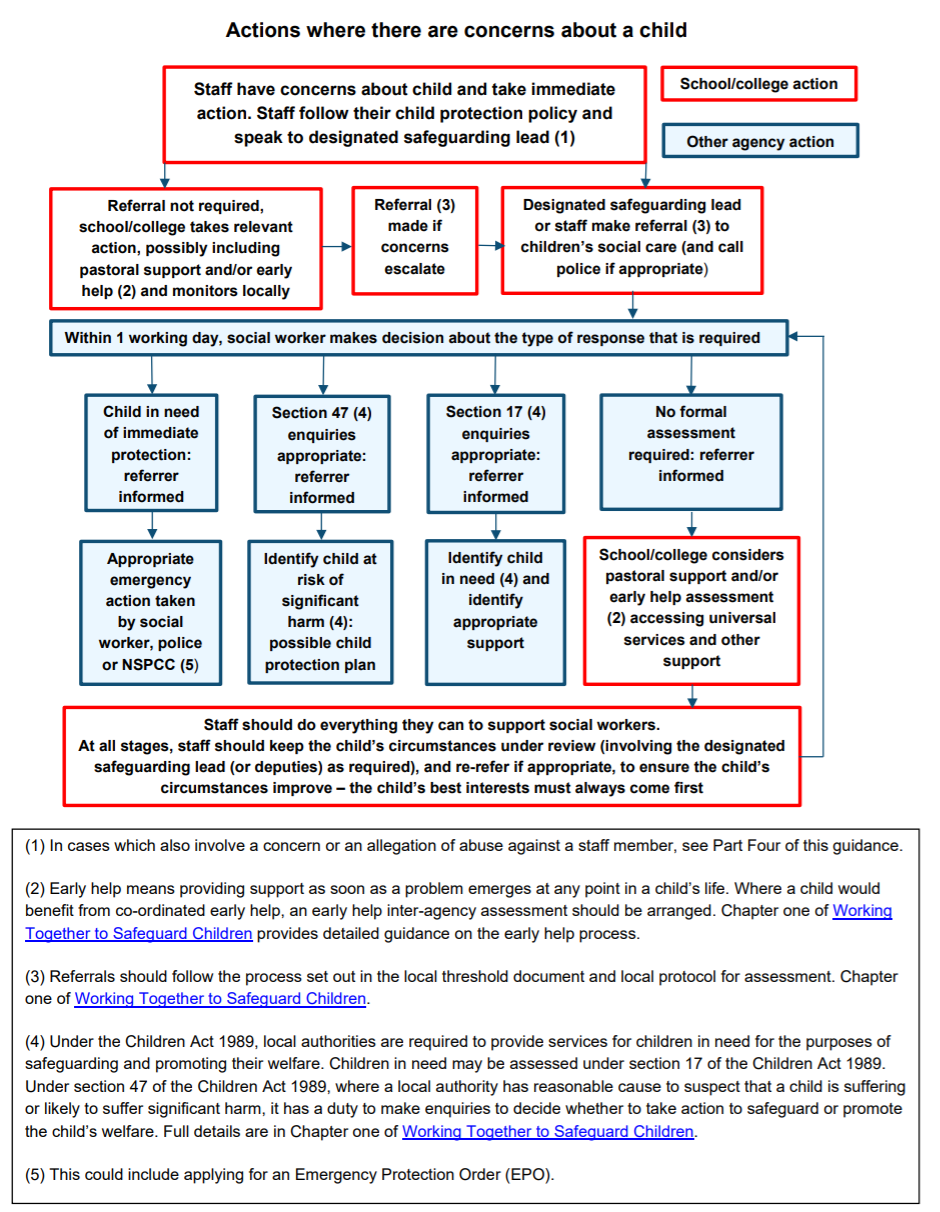 SextingAll schools (regardless of phase) should refer to the UK Council for Internet Safety (UKCIS) guidance on sexting (also referred to as ‘youth produced sexual imagery’) in schools. NB - where one of the parties is over 18, this is no longer sexting but child sexual abuse.Staff other than the DSL must not attempt to view, share or delete the image or ask anyone else to do so, but to go straight to the DSL.See also ‘Annex G’ (below) ‘Sexting: Flowchart for responding to incidents’ from UKCIS.The school DSL will in turn use the full guidance document, Sexting in Schools and Colleges to decide next steps and whether other agencies need to be involved.It is important that everyone understands that whilst sexting is illegal, pupils can come and talk to members of staff if they have made a mistake or had a problem in this area.UpskirtingIt is important that everyone understands that upskirting (taking a photo of someone under their clothing) is now a criminal offence, as highlighted in Keeping Children Safe in Education and that pupils can come and talk to members of staff if they have made a mistake or had a problem in this area.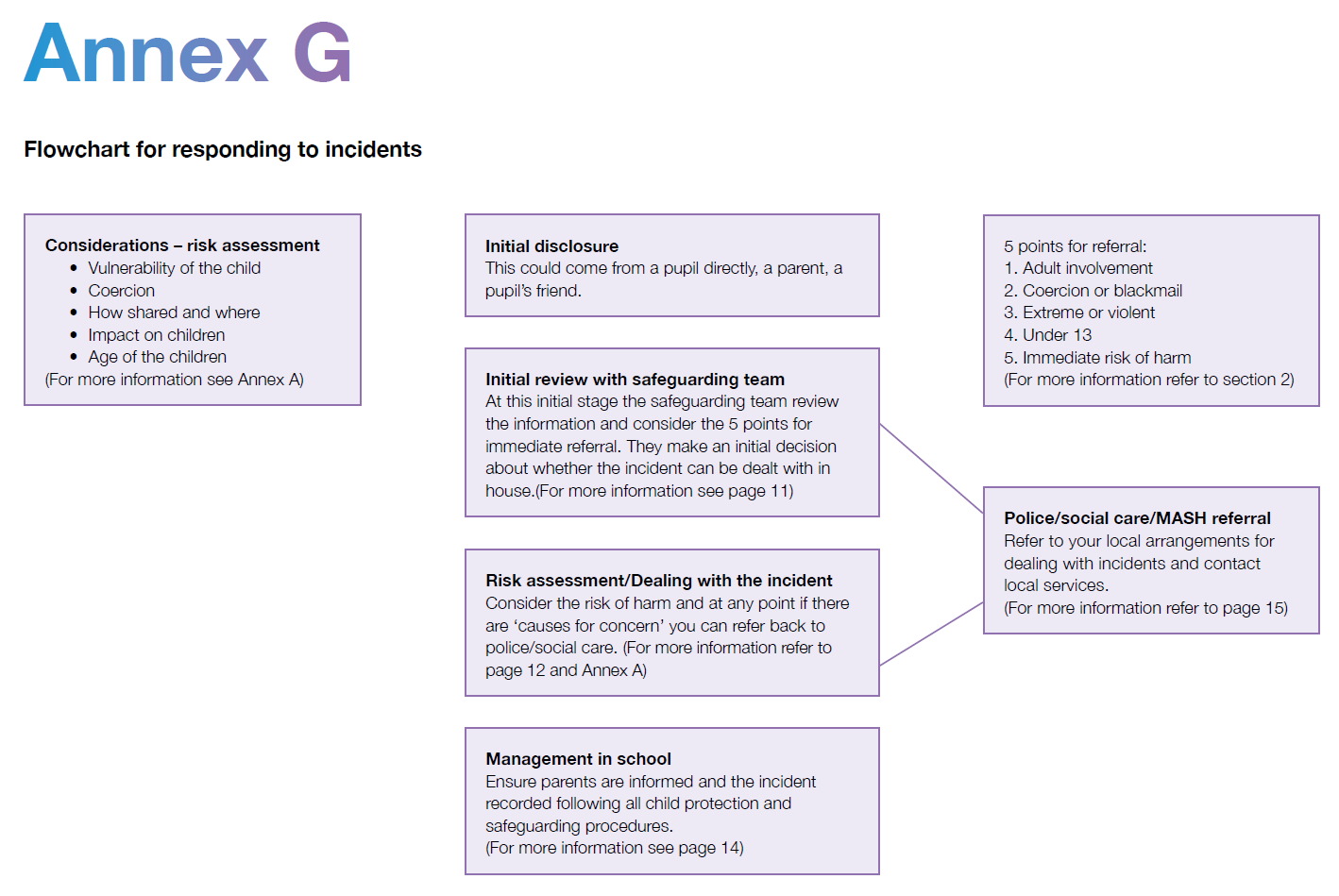 BullyingOnline bullying should be treated like any other form of bullying and the school Anti Bullying Policy should be followed for online bullying, which may also be referred to as cyberbullying.Materials to support teaching about bullying and useful Department for Education guidance and case studies are at bullying.lgfl.netSexual violence and harassmentDfE guidance on sexual violence and harassment is referenced in Keeping Children Safe in Education and also a document in its own right. It would be useful for all staff to be aware of this guidance: paragraphs 45-49 cover the immediate response to a report and confidentiality which is highly relevant for all staff; the case studies section provides a helpful overview of some of the issues which may arise.Any incident of sexual harassment or violence (online or offline) should be reported to the DSL who will follow the full guidance. Staff should work to foster a zero-tolerance culture. The guidance stresses that schools must take all forms of sexual violence and harassment seriously, explaining how it exists on a continuum and that behaviours incorrectly viewed as ‘low level’ are treated seriously and not allowed to perpetuate. The document makes specific reference to behaviours such as bra-strap flicking and the careless use of language.Misuse of school technology (devices, systems, networks or platforms)Clear and well communicated rules and procedures are essential to govern pupil and adult use of school networks, connections, internet connectivity and devices, cloud platforms and social media (both when on school site and outside of school).These are defined in the relevant Acceptable Use Policy as well as in this document, for example in the sections relating to the professional and personal use of school platforms/ networks/ clouds, devices and other technology. Where pupils contravene these rules, the school behaviour policy will be applied; where staff contravene these rules, action will be taken as outlined in the staff code of conduct. Further to these steps, the school reserves the right to withdraw – temporarily or permanently – any or all access to such technology, or the right to bring devices onto school property.Social media incidentsSee the social media section later in this document for rules and expectations of behaviour for children and adults in the Federation. These are also governed by school Acceptable Use policies.Breaches will be dealt with in line with the school Behaviour Policy (for pupils) or Code of Conduct.Further to this, where an incident relates to an inappropriate, upsetting, violent or abusive social media post by a member of the school community, we will request that the post be deleted and will expect this to be actioned promptly.Where an offending post has been made by a third party, the school may report it to the platform it is hosted on, and may contact the Professionals’ Online Safety Helpline (run by the UK Safer Internet Centre) for support or help to accelerate this process.Data protection and data securityGDPR information on the relationship between the school and LGfL can be found at gdpr.lgfl.net; there are useful links and documents to support schools with data protection in the ‘Resources for Schools’ section of that page.There are references to the relationship between data protection and safeguarding in key Department for Education documents ‘Keeping Children Safe in Education’ and ‘Data protection: a toolkit for schools’ (August 2018), which the DPO and DSL will seek to apply. This quote from the latter document is useful for all staff – note the red and purple highlights:“GDPR does not prevent, or limit, the sharing of information for the purposes of keeping children safe. Lawful and secure information sharing between schools, Children’s Social Care, and other local agencies, is essential for keeping children safe and ensuring they get the support they need. The Data Protection Act 2018 introduced ‘safeguarding’ as a reason to be able to process sensitive, personal information, even without consent (DPA, Part 2,18; Schedule 8, 4) When Designated Safeguarding Leads in schools are considering whether, or not, to share safeguarding information (especially with other agencies) it is considered best practice for them to record who they are sharing that information with and for what reason. If they have taken a decision not to seek consent from the data subject and/or parent/carer that should also be recorded within the safeguarding file. All relevant information can be shared without consent if to gain consent would place a child at risk. Fears about sharing information must not be allowed to stand in the way of promoting the welfare and protecting the safety of children.”All pupils, staff, governors, volunteers, contractors and parents are bound by the school’s data protection policy and agreements. There are rigorous controls on the LGfL network, USO sign-on for technical services, firewalls and filtering all support data protection. The EHT/ EHoS, data protection officer and governors work together to ensure a GDPR-compliant framework for storing data, but which ensures that child protection is always put first and data-protection processes support careful and legal sharing of information.Staff are reminded that all safeguarding data is highly sensitive and should be treated with the strictest confidentiality at all times, and only shared via approved channels to colleagues or agencies with appropriate permissions. The use of USO-FX/ Egress to encrypt all non-internal emails is compulsory for sharing pupil data. If this is not possible, the DPO and DSL should be informed in advance.Appropriate filtering and monitoringKeeping Children Safe in Education obliges schools to “ensure appropriate filters and appropriate monitoring systems are in place [and] not be able to access harmful or inappropriate material [but at the same time] be careful that “over blocking” does not lead to unreasonable restrictions as to what children can be taught with regards to online teaching and safeguarding.”At this school, the internet connection is provided by LGfL. This means we have a dedicated and secure, schoolsafe connection that is protected with firewalls and multiple layers of security, including a web filtering system called WebScreen 3, which is made specifically to protect children in schools. There are three types of appropriate monitoring identified by the Safer Internet Centre. These are:Physical monitoring (adult supervision in the classroom, at all times)Internet and web accessActive/Pro-active technology monitoring servicesElectronic communicationsThis section only covers electronic communications, but the same principles of transparency, appropriate conduct and audit trail apply. EmailPupils at this school use the LondonMail / PupilMail system from LGfL for all school emails.Staff at this school use the StaffMail system for all school emailsBoth these systems are linked to the USO authentication system and are fully auditable, trackable and managed by LGfL on behalf of the school. This is for the mutual protection and privacy of all staff, pupils and parents, as well as to support data protection.General principles for email use are as follows:Email is the only means of electronic communication to be used between staff and pupils / staff and parents (in both directions). Use of a different platform must be approved in advance by the data-protection officer / EHT/ EHoS. Any unauthorised attempt to use a different system may be a safeguarding concern or disciplinary matter and should be notified to the DSL (if by a child) or to the EHT/ EHoS (if by a staff member).Email may only be sent using the email systems above. There should be no circumstances where a private email is used; if this happens by mistake, the DSL/ EHT/ EHoS/ DPO (the particular circumstances of the incident will determine whose remit this is) should be informed immediately.Staff or pupil personal data should never be sent/ shared/ stored on email.If data needs to be shared with external agencies, USO-FX and Egress systems are available from LGfL. Internally, staff should use the school network, including when working from home when remote access is available via the RAV3 system. Appropriate behaviour is expected at all times, and the system should not be used to send inappropriate materials or language which is or could be construed as bullying, aggressive, rude, insulting, illegal or otherwise inappropriate, or which (for staff) might bring the school into disrepute or compromise the professionalism of staffStaff are allowed to use the email system for reasonable (not excessive, not during lessons) personal use but should be aware that all use is monitored, their emails may be read and the same rules of appropriate behaviour apply at all times. Emails using inappropriate language, images, malware or to adult sites may be blocked and not arrive at their intended destination. See also the social media section of this policy.School websiteThe school website is a key public-facing information portal for the school community (both existing and prospective stakeholders) with a key reputational value. The EHT/ EHoS and Governors have delegated the day-to-day responsibility of updating the content of the website to Lisa Potten at St John’s and Natalie Dunn at St Paul’s. The site is managed and hosted by Finalsite UK.The DfE has determined information which must be available on a school website. Where other staff submit information for the website, they are asked to remember:School have the same duty as any person or organisation to respect and uphold copyright law – schools have been fined thousands of pounds for copyright breaches. Sources must always be credited and material only used with permission. If in doubt, check with the EHT/ EHoS. There are many open-access libraries of high-quality public-domain images that can be used (e.g. pixabay.com for marketing materials – beware some adult content on this site). Pupils and staff at LGfL schools also have access to licences for music, sound effects, art collection images and other at curriculum.lgfl.netWhere pupil work, images or videos are published on the website, their identities are protected and full names are not published (remember also not to save images with a filename that includes a pupil’s full name).Cloud platformsThis school adheres to the principles of the DfE document ‘Cloud computing services: guidance for school leaders, school staff and governing bodies’.As more and more systems move to the cloud, it becomes easier to share and access data. It is important to consider data protection before adopting a cloud platform or service – see our Data Protection Policy.For online safety, basic rules of good password hygiene (“Treat your password like your toothbrush –never share it with anyone!”), expert administration and training can help to keep staff and pupils safe, and to avoid incidents. The following principles apply:Privacy statements inform parents when and what sort of data is stored in the cloudThe DPO approves new cloud systems, what may or may not be stored in them and by whom. This is noted in a DPIA (data-protection impact statement) and parental permission is soughtRegular training ensures all staff understand sharing functionality and this is audited to ensure that pupil data is not shared by mistake. Open access or widely shared folders are clearly marked as suchPupils and staff are only given access and/or sharing rights when they can demonstrate an understanding of what data may be stored and how it can be seenTwo-factor authentication is used for access to staff or pupil dataPupil images/ videos are only made public with parental permissionOnly school-approved platforms are used by pupils or staff to store pupil workAll stakeholders understand the difference between consumer and education products (e.g. a private Gmail account or Google Drive and those belonging to a managed educational domain)Digital images and video When a pupil joins the school, parents/ carers are asked if they give consent for their child’s image to be captured in photographs or videos, for what purpose (beyond internal assessment, which does not require express consent) and for how long. Parents answer as follows: Photographs/Videos - for use on school website Photographs/Videos - for use within school premisesPhotographed or filmed by another organisationWhenever a photo or video is taken or made, the member of staff taking it will check the latest database before using it for any purpose.Any pupils shown in public facing materials are never identified with more than first name (and photo file names/ tags do not include full names to avoid accidentally sharing them). All staff are governed by their contract of employment and the school’s Acceptable Use Policy, which covers the use of mobile phones/personal equipment for taking pictures of pupils, and where these are stored. Members of staff may occasionally use personal phones to capture photos or videos of pupils, but these will be appropriate, linked to school activities, taken without secrecy and not in a one-to-one situation, and always moved to school storage as soon as possible, after which they are deleted from personal devices or cloud services (NB – many phones automatically back up photos). Photos are stored on the school network in line with the retention schedule of the school Data Protection Policy.Staff and parents are reminded annually about the importance of not sharing without permission, due to reasons of child protection (e.g. looked-after children often have restrictions for their own protection), data protection, religious or cultural reasons, or simply for reasons of personal privacy. Further detail on this subject and a sample letter to parents for taking photos or videos at school events can be found at parentfilming.lgfl.net We encourage young people to think about their online reputation and digital footprint, so we should be good adult role models by not oversharing (or providing embarrassment in later life – and it is not for us to judge what is embarrassing or not).Pupils are taught about how images can be manipulated in their online safety education programme and also taught to consider how to publish for a wide range of audiences which might include governors, parents or younger childrenPupils are advised to be very careful about placing any personal photos on social media. They are taught to understand the need to maintain privacy settings so as not to make public, personal information.Pupils are taught that they should not post images or videos of others without their permission. We teach them about the risks associated with providing information with images (including the name of the file), that reveals the identity of others and their location. We teach them about the need to keep their data secure and what to do if they / or a friend are subject to bullying or abuse.Social mediaThe Federation’s SM presence We work on the principle that if we don’t manage our social media reputation, someone else will.Online Reputation Management (ORM) is about understanding and managing our digital footprint (everything that can be seen or read about the school online). Few parents will apply for a school place without first ‘googling’ the school, and the Ofsted pre-inspection check includes monitoring what is being said online (Mumsnet is a favourite). Negative coverage almost always causes some level of disruption. Up to half of all cases dealt with by the Professionals Online Safety Helpline (POSH: helpline@saferinternet.org.uk) involve schools’ (and staff members’) online reputation.Accordingly, we manage and monitor our social media footprint carefully to know what is being said about the school and to respond to criticism and praise in a fair, responsible manner. We follow the guidance in the LGfL / Safer Internet Centre online-reputation management document here. Staff, pupils’ and parents’ SM presenceSocial media (including here all apps, sites and games that allow sharing and interaction between users) is a fact of modern life, and as a school, we accept that many parents, staff and pupils will use it. However, as stated in the acceptable use policies which all members of the school community sign, we expect everybody to behave in a positive manner, engaging respectfully with the school and each other on social media, in the same way as they would face to face.This positive behaviour can be summarised as not making any posts which are or could be construed as bullying, aggressive, rude, insulting, illegal or otherwise inappropriate, or which might bring the school or (particularly for staff) teaching profession into disrepute. This applies both to public pages and to private posts, e.g. parent chats, pages or groups.If parents have a concern about the school, we would urge them to contact us directly and in private to resolve the matter. If an issue cannot be resolved in this way, the school complaints procedure should be followed. Sharing complaints on social media is unlikely to help resolve the matter, but can cause upset to staff, pupils and parents, also undermining staff morale and the reputation of the school (which is important for the pupils we serve).Many social media platforms have a minimum age of 13, but the school regularly deals with issues arising on social media with pupils under the age of 13. We ask parents to respect age ratings on social media platforms wherever possible and not encourage or condone underage use. It is worth noting that following on from the government’s Safer Internet Strategy, enforcement and age checking is likely to become more stringent over the coming years.However, the school has to strike a difficult balance of not encouraging underage use at the same time as needing to acknowledge reality in order to best help our pupils to avoid or cope with issues if they arise. Online safety lessons will look at social media and other online behaviour, how to be a good friend online and how to report bullying, misuse, intimidation or abuse. However, children will often learn most from the models of behaviour they see and experience, which will often be from adults.Parents can best support this by talking to their children about the apps, sites and games they use (you don’t need to know them – ask your child to explain it to you), with whom, for how long, and when (late at night / in bedrooms is not helpful for a good night’s sleep and productive teaching and learning at school the next day). You may wish to introduce the Children’s Commission Digital 5 A Day.It is encouraging that 73% of pupils (from the 40,000 who answered that LGfL DigiSafe pupil online safety survey) trust their parents on online safety (although only half talk about it with them more than once a year at the moment).The federation asks parents/ carers not to use its Twitter accounts to communicate about their children. Email is the official electronic communication channel between parents and the school, and between staff and pupils.Pupils are not allowed* to be ‘friends’ with or make a friend request** to any staff, governors, volunteers and contractors or otherwise communicate via social media.Pupils are discouraged from ‘following’ staff, governor, volunteer or contractor public accounts (e.g. following a staff member with a public Instagram account). However, we accept that this can be hard to control (but this highlights the need for staff to remain professional in their private lives). In the reverse situation, however, staff must not follow such public student accounts.Staff are reminded that they are obliged not to bring the school or profession into disrepute and the easiest way to avoid this is to have the strictest privacy settings and avoid inappropriate sharing and oversharing online. They should never discuss the school or its stakeholders on social media and be careful that their personal opinions might be attributed to the school or local authority, bringing the school into disrepute.The serious consequences of inappropriate behaviour on social media are underlined by the fact that there have been 200 Prohibition Orders issued to teachers over the past four years related to the misuse of technology/social media. All members of the school community are reminded that particularly in the context of social media, it is important to comply with the school policy on Digital Images and Video and permission is sought before uploading photographs, videos or any other information about other people. * Exceptions may be made, e.g. for pre-existing family links, but these must be approved by the EHT/ EHoS, and should be declared upon entry of the pupil or staff member to the school.** Any attempt to do so may be a safeguarding concern or disciplinary matter and should be notified to the DSL (if by a child) or to the EHT/ EHoS (if by a staff member).Device usagePlease read the following in conjunction with our Acceptable Use policies.Personal devices including wearable technology and bring your own device (BYOD) Year 5 and 6 Pupils are allowed to bring mobile phones in for emergency use only. These must be left at the school office. Any attempt to use a phone in lessons without permission or to take illicit photographs or videos could lead to fixed-term or permanent exclusion and/ or the withdrawal of mobile privileges. Important messages and phone calls to or from parents can be made at the school office, which will also pass on messages from parents to pupils in emergencies.All staff who work directly with children should leave their mobile phones on silent and only use them in private staff areas during school hours. See also the Digital images and video section and Data protection and data security. Child/ staff data should never be downloaded onto a private phone.Volunteers, contractors, governors should leave their phones in their pockets and turned off. Under no circumstances should they be used in the presence of children or to take photographs or videos. If this is required (e.g. for contractors to take photos of equipment or buildings), permission of the EHT/ EHoS should be sought and this should be done in the presence of a staff member.Parents should ask permission before taking any photos, e.g. of displays in corridors or classrooms, and avoid capturing other children. When at school events, please refer to the Digital images and video section of this document (parentfilming.lgfl.net may provide further useful guidance).Network / internet access on school devicesPupils are not allowed networked file access via personal devices.All staff who work directly with children should leave their mobile phones on silent and only use them in private staff areas during school hours. See also the Digital images and video section and Data protection and data security section. Child/staff data should never be downloaded onto a private phone.Volunteers, contractors, governors have no access to the school network or wireless internet on personal devices. All internet traffic is monitored.Parents have no access to the school network or wireless internet on personal devices.Trips and visitsThese requirements apply equally to staff, children and parents or volunteers on education trips and visits.Searching and confiscationIn line with the DfE guidance ‘Searching, screening and confiscation: advice for schools’, the EHT/ EHoS and staff authorised by them have a statutory power to search pupils/property on school premises. This includes the content of mobile phones and other devices, for example as a result of a reasonable suspicion that a device contains illegal or undesirable material, including but not exclusive to sexual images, pornography, violence or bullying.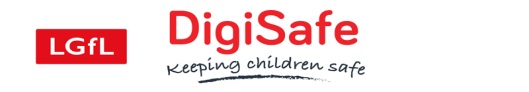 Designated Safeguarding Lead (DSL) teamSt Paul’s: Terry BennettSt John’s: Darren RubinDeputy Designated Safeguarding Leads (DDSL)St Paul’s: Kathy Blake; John BoutflourSt John’s: Bal Jheeta; Raajmeen NehaarOnline-safety / safeguarding link governorNicola ThomasPSHE/ RSHE leadKathy BlakeFederation Business ManagerLisa PottenData Protection OfficerJohn Pearson-HicksDate this policy was reviewed and by whom12/12/2019        T BennettDate of next review and by whomAutumn 2022     T Bennett